Plyler Family recordsIndexPauler, Casper - 2Plyler book - 5, 1965Plyler, Conrad (1823) - 3, 4Plyler, Henry - 4Plyler, Jacob - 4Plyler, Paul - 2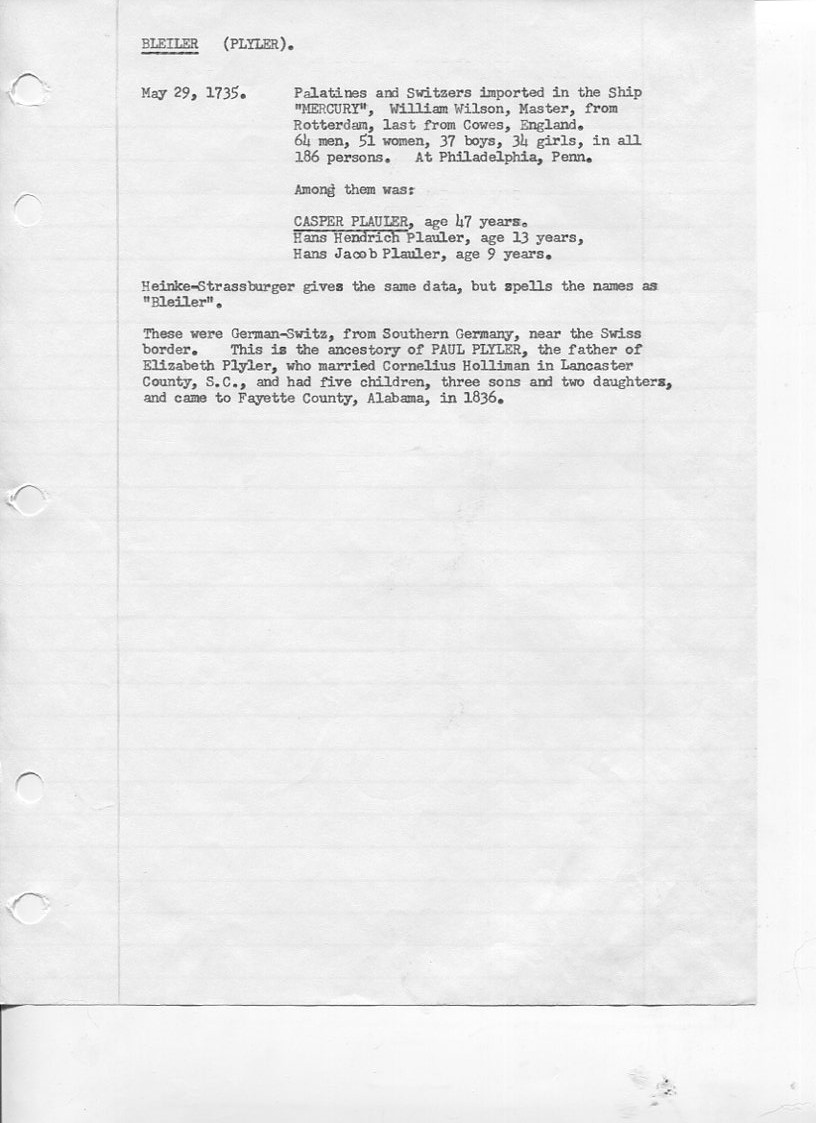 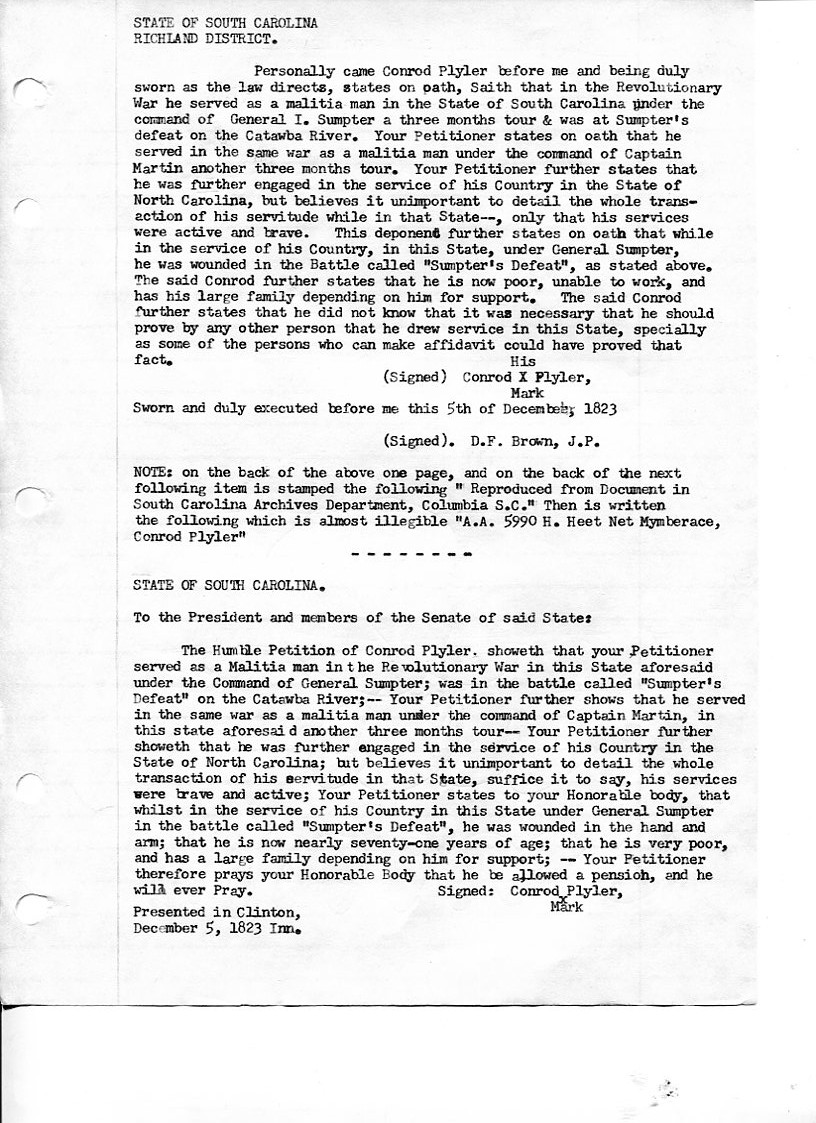 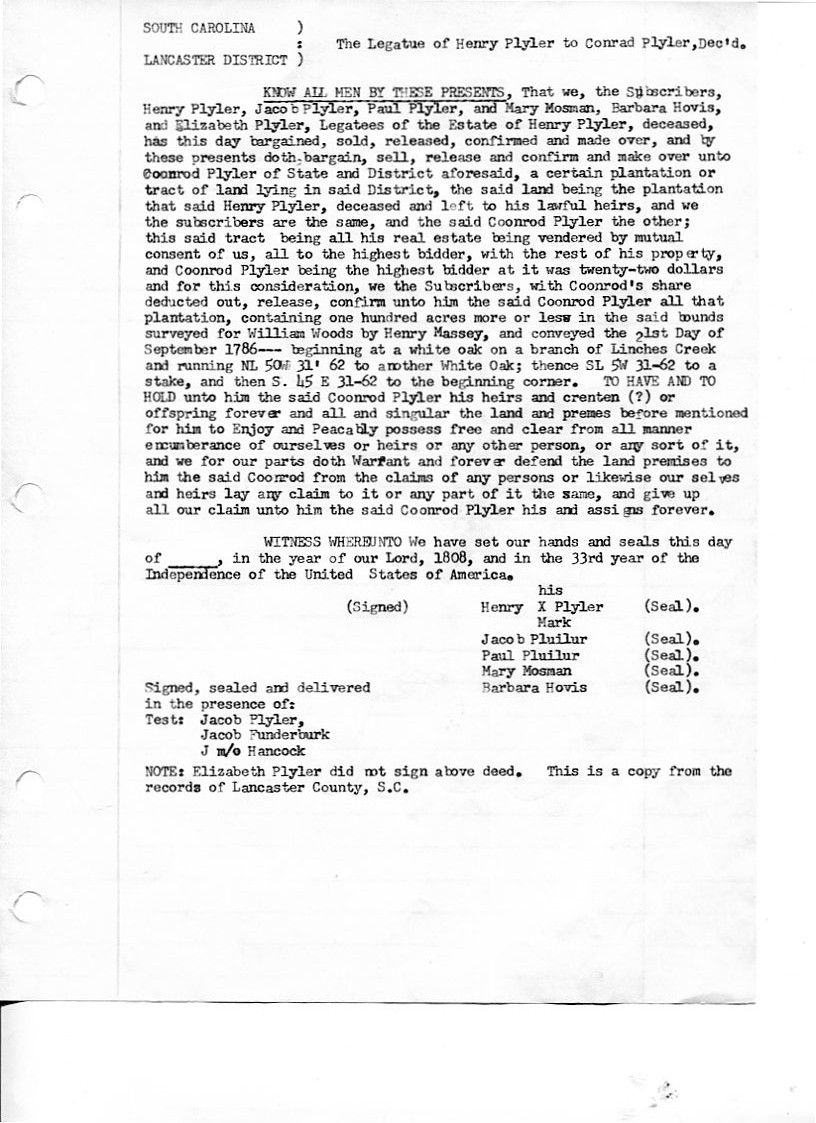 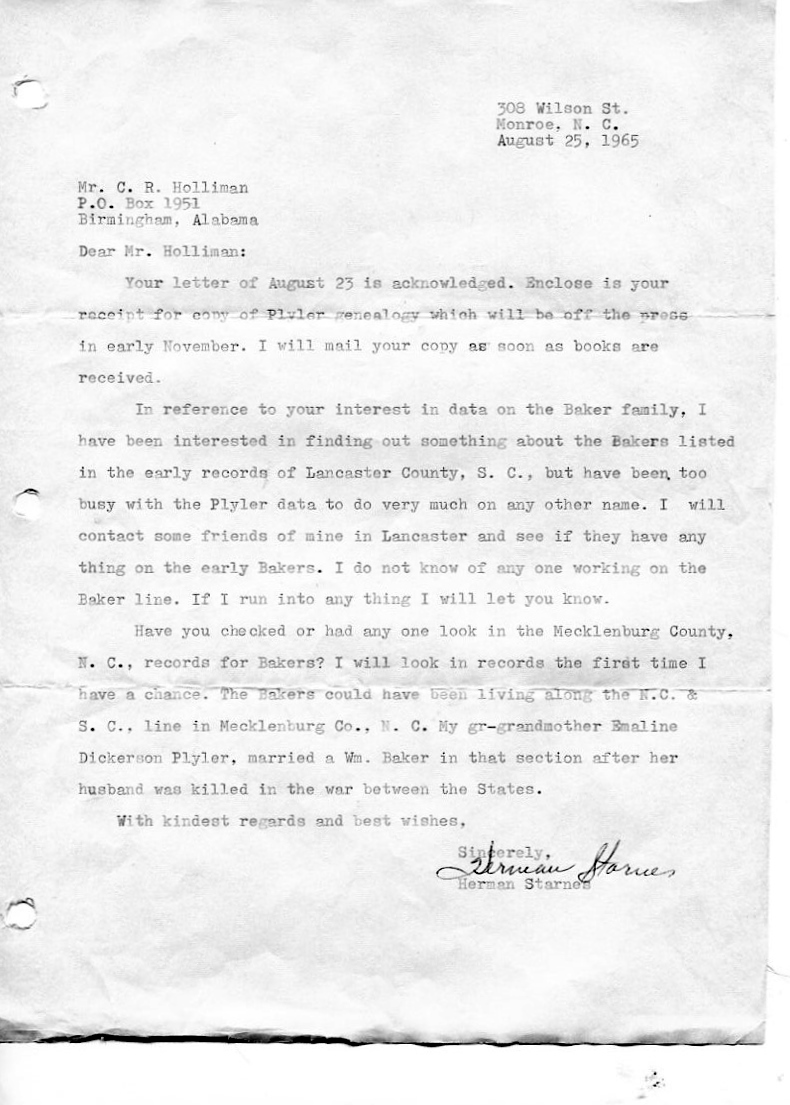 